27 январяДень воинской славы России - День снятия блокады города Ленинграда (1944) отмечается в соответствии с Федеральным законом от 13 марта 1995 года №32-ФЗ «О днях воинской славы (победных днях) России».В 1941 году Гитлер развернул военные действия на подступах к Ленинграду, чтобы полностью уничтожить город. 8 сентября 1941 года кольцо вокруг важного стратегического и политического центра сомкнулось. 18 января 1943 года блокада была прорвана, и у города появился коридор сухопутной связи со страной. 27 января 1944 года советские войска полностью сняли длившуюся 900 дней фашистскую блокаду города.Что сегодня на слуху, когда мы говорим о 900 страшных дней и ночей осажденного города? Первое – «Дорога жизни». Второе знаковое определение Ленинградской блокады – нормы выдач хлеба.  Вот только несколько цифр: 2 сентября . норма хлеба для рабочих горячих цехов составляла  в сутки, для иждивенцев и детей по . На следующей неделе, 11 сентября, уже 700, 250 и  соответственно. А 20 ноября была установлена такая норма –  для рабочих горячих цехов и по  для иждивенцев и детей.
Сколько это –  – увидеть несложно. Возьмите 350-граммовый батон и разделите его на 3 части!Сегодня мы имеем возможность заглянуть и «по ту сторону фронта». В . в Германии был опубликован военный дневник немецкого артиллериста В. Буффа «Под Ленинградом».
Вот выдержка из записей: 
«17 ноября .	
Уже пять недель мы на этой позиции. Обустроились с помощью примитивных средств и уже привыкли к жизни в землянках. Ночи в последнее время стали спокойнее, и большей частью мы спим глубоким сном. Артиллерия и самолеты противника сильно снизили свою активность, и уже несколько недель у нас нет потерь.	 
            Хотя мы и занимаем позиции у осажденного Ленинграда, но не так, как вы себе это представляете. Наши орудия туда не стреляют, но мы слышим откуда-то издали грохот крупнокалиберной артиллерии, которая ведет огонь по своим целям. 
Наше продовольственное снабжение осуществляется регулярно и в достаточном количестве. При таком холоде возникает чудовищный аппетит». 
            Во время осады Ленинграда фельдмаршал фон Лееб, командующий северной группой армий, сообщил, что потоки гражданских беженцев из Ленинграда ищут убежища в германских окопах и что у него нет возможности их кормить и заботиться о них. Фюрер тотчас отдал приказ (от 7 октября 1941 года № S.123) не принимать беженцев и выталкивать их обратно на неприятельскую территорию.
            Но победили не сытые фашисты, а измученные голодом, холодом и болезнями русские люди.
Сила духа? Ненависть к врагу? Желание жить?
Наверное, и то, и другое, и третье. Но главное – каждый старался держаться до конца, чего бы это, ни стоило.            В Ленинграде за время блокады погибло более 700 000 человек. В этом городе, абсолютно обреченном с точки зрения даже физиологических возможностей человека. Существовали правила выживания: выжили те, кто помогал, из последних сил, заботился, обогревал, кормил близких, кто тратил драгоценные калории на физические усилия борьбы. В городе соседствовали апатия и патриотизм. В городе идеалисты умирали от голода на собраниях и на рабочих местах, а циники собирали коллекции старинной живописи. В этом городе ели умерших соседей и выхаживали умирающих, отдавая им свой хлеб. В блокадном Ленинграде существовало много уровней параллельных жизней.             В 1945 году за героизм и мужество, проявленные жителями Ленинграда во время блокады, городу было присуждено звание Города-героя.В рамках проекта «Сохраним историю»отдела по делам молодёжи администрации Селижаровского района Тверской области…Дети, плача, хлеба просили. 
Нет страшнее пытки такой. Ленинградцы ворот не открыли 
И не вышли к стене городской… Елена Рывина.И люди слушали стихи, 
как никогда,- с глубокой верой, 
в квартирах черных, как пещеры, 
у репродукторов глухих.Ольга Берггольц.Дорогой жизни шел к нам хлеб, 
дорогой дружбы многих к многим. 
Еще не знают на земле 
страшней и радостней дороги. Ольга Берггольц....Их  имён благородных мы здесь перечислить не сможем-
Так их много под вечной охраной гранита.
Но знай,внимающий этим камням,
Никто не забыт,и ничто не забыто... Ольга БерггольцА что Вы знаете о блокаде Ленинграда?!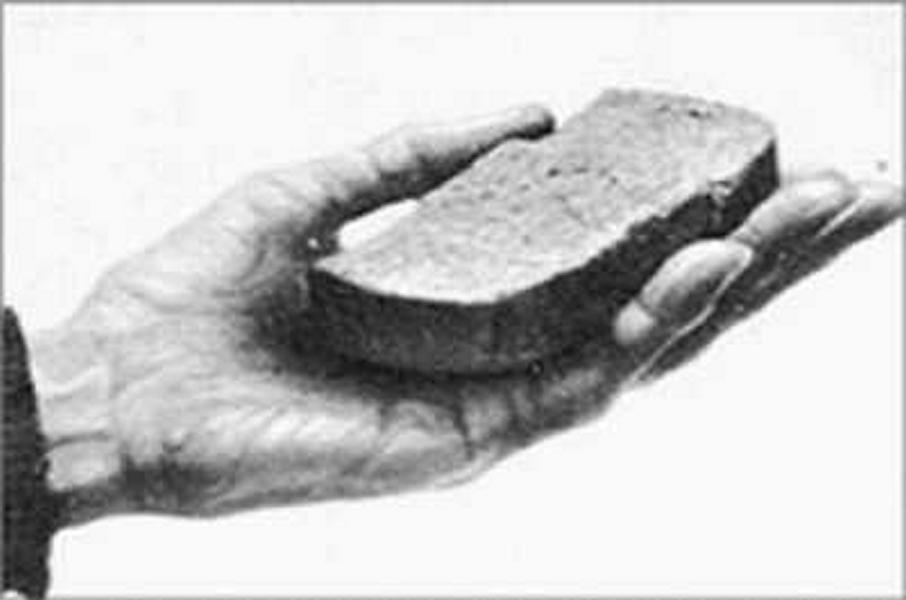 900 дней…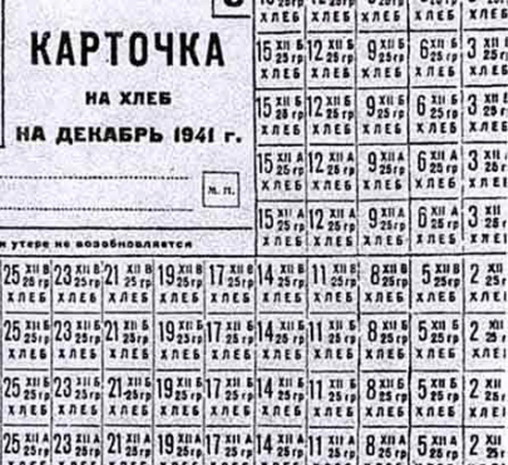 27 января День воинской славы России День снятия блокады города Ленинграда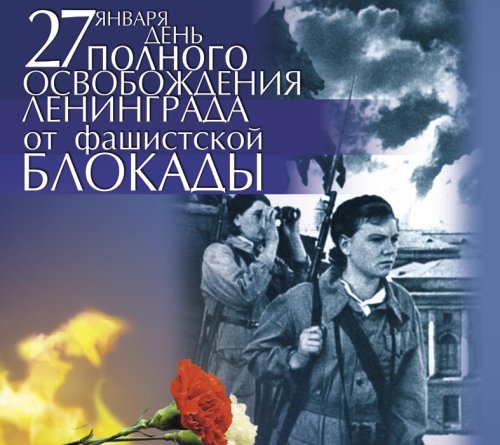 Никто  не забыт, ничто не забыто…